 Krankheit	 Unfall	 InvaliditätZiel der Behandlung: Analgesie/Entzündungshemmung Verbesserung der Gelenksfunktion Verbesserung der Muskelfunktion Propriozeption/Koordination Verbesserung der cardio-pulm. Funktion Entstauung Anderes: MTT Spezielles       Funktioneller Verband (Tape) InstruktionPhysiotherapeutische Massnahmen:(durch Arzt/Ärztin auszufüllen, wenn er/sie es wünscht)Medizinische Trainingstherapie (MTT) für 3 Monate36x7340 / 2x 7301Der/die Physiotherapeut/in kann mit dem Einverständnis des Arztes/der Ärztin die physiotherapeutischen Massnahmen wechseln, wenn dies zur effizienteren Erreichung des Behandlungszieles beiträgt.Arzt/Ärztin (Stempel): KSK-Nr.:Datum:      	Unterschrift:Physiotherapeut/in (KSK-Stempel):Datum:      	Unterschrift:PersonalienPersonalienNameVornameGeburtsdatumStrassePLZ/OrtTelefon privatArbeitgeberPLZ/OrtTelefon GeschäftVersichererVers.-/Unfall-Nr.Physiotherapie Input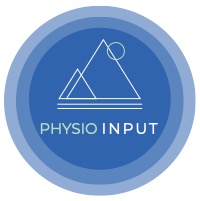 Bernstrasse 1303613 Steffisburg033 552 42 42www.physiotherapieinput.chinfo@physiotherapieinput.chDiagnose separate Zustellung an Vertrauensarzt gem. KVGPhysiotherapeutische Behandlung (durch Arzt/Ärztin auszufüllen)Physiotherapeutische Behandlung (durch Arzt/Ärztin auszufüllen)Physiotherapeutische Behandlung (durch Arzt/Ärztin auszufüllen)Physiotherapeutische Behandlung (durch Arzt/Ärztin auszufüllen)Physiotherapeutische Behandlung (durch Arzt/Ärztin auszufüllen)Physiotherapeutische Behandlung (durch Arzt/Ärztin auszufüllen)Verordnung: erste zweite dritte vierte LangzeitbehandlungAnz. Behandlungen: 3 Monate Domizilbehandlung pro Tag 2 BehandlungenArztkontrolle nach       Behandlungen Vermietung von Geräten:       Vermietung von Geräten:       Vermietung von Geräten:       Vermietung von Geräten:      Bemerkungen: